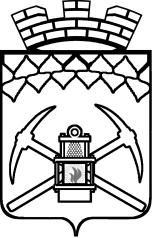 КЕМЕРОВСКАЯ ОБЛАСТЬАДМИНИСТРАЦИЯ БЕЛОВСКОГО ГОРОДСКОГО ОКРУГАУПРАВЛЕНИЕ ОБРАЗОВАНИЯ АДМИНИСТРАЦИИ БЕЛОВСКОГО ГОРОДСКОГО ОКРУГАПРИКАЗНа основании приказа Управления образования Администрации Беловского городского округа от 22.04.2019 г.  № 101 «О проведении муниципального этапа областного конкурса детских рисунков «Я маленький Кузбассовец», посвященного  300-летию образования Кузбасса, среди воспитанников дошкольных образовательных организаций»ПРИКАЗЫВАЮ:Признать победителями муниципального этапа областного конкурса детских рисунков «Я маленький Кузбассовец», посвященного 300-летию образования Кузбасса, среди воспитанников дошкольных образовательных организацийПотапову Марию Александровну, воспитанницу муниципального бюджетного дошкольного образовательного учреждения «Детский сад № 52 «Медвежонок» города Белово»;Павлову Милану Евгеньевну, воспитанницу муниципального бюджетного дошкольного образовательного учреждения «Детский сад № 37 «Огонёк» города Белово»;Хлопотину Валерию Николаевну, воспитанницу муниципального бюджетного дошкольного образовательного учреждения «Детский сад № 37 «Огонёк» города Белово»;Признать лауреатами муниципального этапа областного конкурса детских рисунков «Я маленький Кузбассовец», посвященного 300-летию образования Кузбасса, среди воспитанников дошкольных образовательных организаций- в номинации  «Кузбасс будущего»: Протопопову Дарину, воспитанницу муниципального бюджетного дошкольного образовательного учреждения «Детский сад № 57 «Никитка» города Белово»;Деряеву Александру Александровну, воспитанницу муниципального бюджетного дошкольного образовательного учреждения «Детский сад № 42 «Алёнка» города Белово»;Воронцову Василису Вадимовну, воспитанницу муниципального бюджетного дошкольного образовательного учреждения «Детский сад № 56 «Буратино» комбинированного вида города Белово»;- в номинации  «Наша гордость - Кузбасс»:Клемешову Анжелику, воспитанницу муниципального бюджетного дошкольного образовательного учреждения «Детский сад № 47 «Золотой ключик» города Белово»;Огневу Алину Олеговну, воспитанницу муниципального бюджетного дошкольного образовательного учреждения «Детский сад №61 «Синичка» города Белово»;Деменчук Ксению Артёмовну, воспитанницу муниципального бюджетного дошкольного образовательного учреждения «Детский сад №13  «Алёнушка» города Белово»;- в номинации  «Я - маленький Кузбассовец»Шаповалова Дениса Владимировича, воспитанника муниципального бюджетного дошкольного образовательного учреждения «Детский сад № 34  «Колосок» города Белово»;Захарову Фею Аркадьевну, воспитанницу муниципального бюджетного дошкольного образовательного учреждения «Детский сад № 5 «Синичка» города Белово»;Петрову Анастасию Романовну, воспитанницу муниципального бюджетного дошкольного образовательного учреждения «Детский сад №44 «Сказка» комбинированного вида города Белово».     Начальник                     				                      В. Я. ШафиркоПодготовлен:Директор МБУ ИМЦгорода Белово		Т.И. ШадринаСогласован:Заместитель начальника Управления							          С.Н. КорниловаОб итогах муниципального этапа областного конкурса детских рисунков «Я маленький Кузбассовец», посвященного 300 -летию образования Кузбасса, среди воспитанников дошкольных образовательных организаций Об итогах муниципального этапа областного конкурса детских рисунков «Я маленький Кузбассовец», посвященного 300 -летию образования Кузбасса, среди воспитанников дошкольных образовательных организаций Об итогах муниципального этапа областного конкурса детских рисунков «Я маленький Кузбассовец», посвященного 300 -летию образования Кузбасса, среди воспитанников дошкольных образовательных организаций Об итогах муниципального этапа областного конкурса детских рисунков «Я маленький Кузбассовец», посвященного 300 -летию образования Кузбасса, среди воспитанников дошкольных образовательных организаций Об итогах муниципального этапа областного конкурса детских рисунков «Я маленький Кузбассовец», посвященного 300 -летию образования Кузбасса, среди воспитанников дошкольных образовательных организаций Об итогах муниципального этапа областного конкурса детских рисунков «Я маленький Кузбассовец», посвященного 300 -летию образования Кузбасса, среди воспитанников дошкольных образовательных организаций 